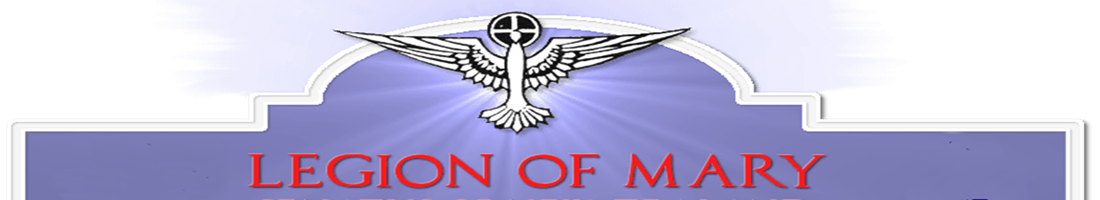 Since its inception in 1921, the vision and focus of the Legion of Mary (LoM) has always been on the spiritual works of mercy, and this same vision exists today through acts and prayers. It is one of the oldest lay service organizations in the Catholic Church and operates under the guidance of a spiritual director. ACTIVE MEMBERSIn order to help the community to continue this focus, active members attend a mandatory weekly meeting where devotion to Mary is expressed through the Legion of Mary Tessera (Legion prayers that consist of praying the rosary and other prayers).   Excerpts from the Legion of Mary Handbook, a guide to spiritual growth and the work of the apostolate, are read and reflected upon at each meeting. And two hours of weekly spiritual acts of mercy are performed by each member in pairs, and may include one of the following:Visit the sick and homeboundVisit nursing homesVisit prisonsDoor to Door – EvangelizingBringing the statue of the Virgin Mary into homes for special blessingsOther spiritual needs of the parish and communityThrough the Holy Spirit, Mary modeled for us a way to live a more spiritual life by caring for others and performing acts of charity and grace. The sharing at these weekly meetings of the spiritual acts is the inspiration for others to join in this effort, and increases our love for Jesus and Mary. AUXILIARY MEMBERSThe power of prayer assists us in these acts of mercy and those who wish to participate as Auxiliary members are most welcome.  These are members who work or are unable to attend weekly meetings.  They perform daily prayers of mercy and pray for those in need as well as our own members.We welcome all who feel called to participate either as active or auxiliary members of the Legion of Mary. If you have further questions, please contact one of the members below. Maureen Viall			John Converse			Fran Barker   703-503-5366		   703-978-9617	         	 703-425-0534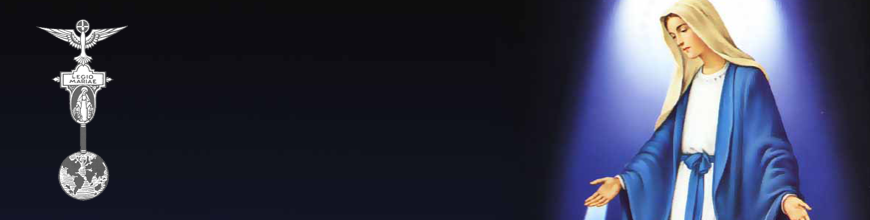 